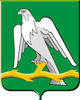 РЕВИЗИОННАЯ КОМИССИЯ ГОРОДСКОГО ОКРУГА КРАСНОУФИМСКЗАКЛЮЧЕНИЕна проект постановления администрации городского округа Красноуфимск «О внесении изменений в муниципальную программу «Развитие и обеспечение эффективности деятельности администрации городского округа Красноуфимск в 2014 – 2024 годах», утвержденную постановлением администрации городского округа Красноуфимск от 13.11.2013 № 1336» 27 декабря 2018 года							       г. КрасноуфимскВ соответствии со статьей 157 Бюджетного кодекса Российской Федерации, статьей 9 Федерального закона от 07.02.2011 № 6-ФЗ «Об общих принципах организации и деятельности контрольно-счетных органов субъектов Российской Федерации и муниципальных образований», статьей 32 Устава городского округа Красноуфимск, принятого решением Красноуфимского городского Совета муниципального образования «Город Красноуфимск» от 26.05.2005 № 15/2, статьей 8 Положения о ревизионной комиссии городского округа Красноуфимск, утвержденного решением Думы городского округа Красноуфимск от 27.10.2011 № 52/3, ревизионной комиссией проведена экспертиза проекта постановления администрации городского округа Красноуфимск «О внесении изменений в муниципальную программу «Развитие и обеспечение эффективности деятельности администрации городского округа Красноуфимск в 2014 – 2024 годах», утвержденную постановлением администрации городского округа Красноуфимск от 13.11.2013 № 1336» (далее – изменения в муниципальную программу), и подготовлено настоящее заключение.Проект изменений в муниципальную программу представлен в ревизионную комиссию 25.12.2018 ответственным исполнителем муниципальной программы администрацией городского округа Красноуфимск.По устному запросу к проекту изменений в муниципальную программу представлены обоснования вносимых изменений. Изменения вносятся в связи с приведением в соответствие объемов бюджетных ассигнований на финансовое обеспечение реализации муниципальной программы с решениями Думы городского округа Красноуфимск от 21.12.2017 № 22/2 «О бюджете городского округа Красноуфимск на 2018 год и плановый период 2019 и 2020 годов» (ред. от 20.12.2018 № 36/2), от 20.12.2018 № 36/1 «О бюджете городского округа Красноуфимск на 2019 год и плановый период 2020 и 2021 годов» (далее – решение о бюджете).Предлагается внесение следующих изменений по отношению к редакции от 14.03.2018 № 181.1. В паспорте муниципальной программы изменить объемы финансирования по годам реализации и источникам финансирования:- 2018 год – уменьшить на 14 238,5 тыс. руб.;- 2019 год – увеличить на 9 760,0 тыс. руб.;- 2020 год – уменьшить на 600,0 тыс. руб.;- 2021 год – уменьшить на 800,0 тыс. руб.;- 2022 год – уменьшить на 850,0 тыс. руб.;- 2023 год – уменьшить на 850,0 тыс. руб.;- 2024 год  – уменьшить на 850,0 тыс. рублей.2. В приложении № 1 «Цели, задачи и целевые показатели реализации муниципальной программы «Развитие и обеспечение эффективности деятельности администрации городского округа Красноуфимск в 2014 – 2024 годах» (далее – приложение № 1) строку 22 изложить в новой редакции. При этом изменить целевой показатель 2018 года «Количество молодых семей, получивших социальную выплату» с 4 на 2.3. В приложении № 1 строку 38 изложить в новой редакции. При этом изменить целевой показатель 2018 года «Количество молодых семей, получивших региональную социальную выплату» с 6 на 2.4. Приложение № 1 дополнить строками 22.1 – 22.3 следующего содержания:- 22.1 цель: улучшение жилищных условий многодетных семей;- 22.2 задача: предоставление социальных выплат многодетным семьям взамен земельного участка, находящегося в муниципальной собственности, предоставляемого для индивидуального жилищного строительства в собственность бесплатно;- 22.3 целевой показатель: количество многодетных семей, получивших  социальную выплату взамен земельного участка, находящегося в муниципальной собственности, предоставляемого для индивидуального жилищного строительства в собственность бесплатно, в 2019 году установить  50 семей.5. Приложение № 2 «План мероприятий по выполнению муниципальной программы «Развитие и обеспечение эффективности деятельности администрации городского округа Красноуфимск в 2014 – 2024 годах» изложить в новой редакции. При этом с учетом вышеуказанных изменений изменить объемы финансирования. Дополнить подпрограмму 3 «Обеспечение жильем молодых семей на территории городского округа Красноуфимск на 2016 - 2024 годы» мероприятием 3.3. «Социальные выплаты для граждан имеющих 3-х и более детей взамен земельного участка, находящегося в муниципальной собственности, с объемом финансирования в 2019 году 10 000,0 тыс. рублей.По результатам экспертизы установлены следующие замечания.Объемы финансирования мероприятий, указанные в проекте изменений муниципальной программы, не соответствуют объемам бюджетных ассигнований, утвержденным решением о бюджете на 2019 год и плановый период 2020 и 2021 годов.	Общий объем финансирования на 2019 год, предусмотренный в проекте изменений в муниципальную программу, составляет 91 104,6 тыс. руб. (за исключением внебюджетных источников), что выше на 12 504,2 тыс. руб., утвержденного решением о бюджете – 78 600,4 тыс. рублей.При этом в разрезе подпрограмм установлены следующие отклонения объемов финансирования:- по подпрограмме 1 «Обеспечение реализации муниципальной программы «Развитие и обеспечение эффективности деятельности администрации городского округа Красноуфимск в 2014 – 2024 годах» (далее – подпрограмма 1) на 5 627,7 тыс. руб., что ниже объема утвержденного решением о бюджете (по бюджету 43 438,7 тыс. руб. – по программе 37 811,0 тыс. руб.);- по подпрограмме 2 «Содействие реализации муниципальных функций, связанных с общегосударственным управлением» (далее – подпрограмма 2) на 2 758,9 тыс. руб., что выше объема утвержденного решением о бюджете (по бюджету 23 937,7 тыс. руб. – по программе 26 696,6 тыс. руб.);- по подпрограмме 3 «Обеспечение жильем молодых семей на территории городского округа Красноуфимск на 2016 - 2024 годы» (далее – подпрограмма 3) на 4 723,0 тыс. руб., что выше объема утвержденного решением о бюджете (по бюджету 10 877,0 тыс. руб. – по программе 15 600,0 тыс. руб.);- по подпрограмме 5 «Обеспечение градостроительной деятельности в городском округе Красноуфимск в 2016 - 2024 годах» (далее – подпрограмма 5) на 6 250,0 тыс. руб., что выше объема утвержденного решением о бюджете (по бюджету 0,0 тыс. руб. – по программе 6 250,0 тыс. руб.);- по подпрограмме 6 «Обеспечение градостроительной деятельности в городском округе Красноуфимск в 2016 - 2024 годах» (далее – подпрограмма 5) на 4 400,0 тыс. руб., что выше объема утвержденного решением о бюджете (по бюджету 0,0 тыс. руб. – по программе 4 400,0 тыс. руб.).Общий объем финансирования на 2020 год, предусмотренный в проекте изменений в муниципальную программу, составляет 74 085,8 тыс. руб. (за исключением внебюджетных источников), что ниже на 2 718,9 тыс. руб., утвержденного решением о бюджете – 76 804,7 тыс. рублей.При этом в разрезе подпрограмм установлены следующие отклонения объемов финансирования:- по подпрограмме 1 на 8 112,2 тыс. руб., что ниже объема утвержденного решением о бюджете (по бюджету 45 923,2 тыс. руб. – по программе 37 811,0 тыс. руб.);- по подпрограмме 2 на 5 786,0 тыс. руб., что ниже объема утвержденного решением о бюджете (по бюджету 29 703,8 тыс. руб. – по программе 23 917,8 тыс. руб.);- по подпрограмме 3 на 4 689,7 тыс. руб., что выше объема утвержденного решением о бюджете (по бюджету 910,3 тыс. руб. – по программе 5 600,0 тыс. руб.);- по подпрограмме 4 «Поддержка и развитие малого и среднего предпринимательства в городском округе Красноуфимск в 2016 - 2024 годах» (далее – программа 4) на 79,6 тыс. руб., что выше объема утвержденного решением о бюджете (по бюджету 267,4 тыс. руб. – по программе 347,0 тыс. руб.);- по подпрограмме 5 на 2 010,0 тыс. руб., что выше объема утвержденного решением о бюджете (по бюджету 0,0 тыс. руб. – по программе 2 010,0 тыс. руб.);- по подпрограмме 6 на 4 400,0 тыс. руб., что выше объема утвержденного решением о бюджете (по бюджету 0,0 тыс. руб. – по программе 4 400,0 тыс. руб.).Общий объем финансирования на 2021 год, предусмотренный в проекте изменений в муниципальную программу, составляет 73 756,3 тыс. руб. (за исключением внебюджетных источников), что ниже на 788,4 тыс. руб., утвержденного решением о бюджете – 74 544,7 тыс. рублей.При этом в разрезе подпрограмм установлены следующие отклонения объемов финансирования:- по подпрограмме 1 на 8 772,5 тыс. руб., что ниже объема утвержденного решением о бюджете (по бюджету 47 679,5 тыс. руб. – по программе 38 907,0 тыс. руб.);- по подпрограмме 2 на 1 586,0 тыс. руб., что ниже объема утвержденного решением о бюджете (по бюджету 25 640,3 тыс. руб. – по программе 24 054,3 тыс. руб.);- по подпрограмме 3 на 4 653,3 тыс. руб., что выше объема утвержденного решением о бюджете (по бюджету 946,7 тыс. руб. – по программе 5 600,0 тыс. руб.);- по подпрограмме 4 на 156,9 тыс. руб., что выше объема утвержденного решением о бюджете (по бюджету 278,1 тыс. руб. – по программе 435,0 тыс. руб.);- по подпрограмме 5 на 360,0 тыс. руб., что выше объема утвержденного решением о бюджете (по бюджету 0,0 тыс. руб. – по программе 360,0 тыс. руб.);- по подпрограмме 6 на 4 400,0 тыс. руб., что выше объема утвержденного решением о бюджете (по бюджету 0,0 тыс. руб. – по программе 4 400,0 тыс. руб.).В целях соблюдения требований статьи 179 Бюджетного кодекса Российской Федерации предлагаем привести в соответствие объемы бюджетных ассигнований на финансовое обеспечение реализации муниципальной программы городского округа Красноуфимск «Развитие и обеспечение эффективности деятельности администрации городского округа Красноуфимск в 2014 – 2024 годах»  решению о бюджете.Ревизионная комиссия по результатам проведенной экспертизы проекта изменений в муниципальную программу считает необходимым рассмотрение замечаний, изложенных в заключении, доработку и внесение изменений в проект изменений в муниципальную программу.Председатель Ревизионной комиссиигородского округа Красноуфимск						  Т.Н. Ширяева